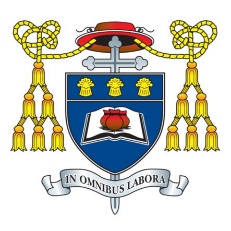 April 2023Ski Trip Austria 2024: Saturday 17th February - Saturday 24th FebruaryDear Parents/CarersThe Physical Education Department are pleased to be able to confirm the details of the planned ski trip next year to Flachau, Austria.We will travel by coach, leaving school on Saturday 17th February and returning on the evening of Saturday 24th February.The Trip is open to students who will be in Years 9 – 13 next year, with preferential selection given to those pupils who are on the GCSE and A Level PE course. Unfortunately, we are unable to give a snowboarding option.The price of the trip will be £1,315.00The trip includes 5 hours of skiing each day, ski hire (except clothing) evening activities, full board accommodation.All students on the trip will require a valid British or EU passport and an individual European Health Insurance Card. Current EHICs are valid as long as they are in date and can be used when traveling to the EU. You only need to apply for the new Global Health Insurance Card (GHIC) when your current EHIC card expires. Both cards offer equivalent protection for emergency and medically necessary healthcare care. The new GHIC is free to obtain from the official GHIC website. For more information and to apply, visit; https://www.nhs.uk/using-the-nhs/healthcare-abroad/apply-for-a-free-uk-global-health-insurance-card-ghic/The staff running the trip have many years of experience of overseas visits. Places will be allocated according to school policy, with consideration being given to behaviour in school, behaviour during previous trips, as well as any outstanding payments to school.  If you would like your child to participate in this trip, please complete the MS form below by 9am on Friday 5th May to confirm your interest. https://forms.office.com/e/z7E9pD4KDhThere are 42 places available and successful students will be notified by Tuesday 9th May. A £315.00 deposit payment via Parentpay will be requested by 9am on Monday 15th May to secure a place for your child. If you have any queries, please do not hesitate to contact me at staffnjs@st-nicholas.cheshire.sch.ukYours sincerelyNicola Simms
Trip Organiser